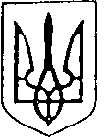 Україна                                                                                                               Більшівцівська  селищна  рада                                                                                              ІV сесія VIІI скликання (друге пленарне засідання)РІШЕННЯвід  20  квітня  2021 року                                                                       смт. Більшівці   № 516Про затвердження Положення про відділ економіки та соціального захисту населенняБільшівцівської селищної ради 	Відповідно до п. 4 статті 54 Закону України «Про місцеве самоврядування в Україні», селищна рада вирішила:          1. Затвердити  у  новій  редакції  Положення  про  відділ  економіки  та  соціального захисту населення Більшівцівської селищної ради (додається).2. Вважати таким, що втратило чинність Положення  про  відділ  економіки  та  соціального захисту населення Більшівцівської селищної ради затверджене рішенням двадцять дев’ятої сесії селищної ради сьомого скликання від 03 вересня 2020 року.3. Контроль за виконання рішення покласти на постійну комісію з питань освіти, культури, молоді, фізкультури і спорту, охорони здоров’я та соціального захисту населення.Більшівцівський селищний голова                                        Василь Саноцький                                                                                         ЗАТВЕРДЖЕНО:                                                                                         рішенням IV сесії  VІІІ скликання                                                                                         (друге пленарне засідання)                                                                                         Більшівцівської селищної ради                                                                                          від 20 квітня 2021 року № 516П О Л О Ж Е Н Н Япро відділ економіки  та соціального захисту населенняБільшівцівської селищної ради          Це Положення розроблено відповідно до Закону України “Про місцеве самоврядування в Україні” та Закону України “Про службу в органах місцевого самоврядування”.І. ЗАГАЛЬНІ  ПОЛОЖЕННЯ         1.1. Відділ економіки та соціального захисту населення Більшівцівської селищної ради (надалі відділ) утворюється та діє за рішенням селищної ради. Відділ підзвітний та підконтрольний Більшівцівській селищній раді, підпорядкований селищному голові та  заступнику селищного голови.          1.2. Відділ у своїй роботі керується Конституцією України, Законами України, нормативно – правовими актами Президента України, Кабінету Міністрів України, цим Положенням, рішеннями селищної ради, розпорядженнями селищного голови.         1.3. Посадові особи, що працюють у відділі, є посадовими особами місцевого самоврядування, відповідно до цього Положення мають посадові повноваження щодо здійснення організаційно – розпорядчих та консультативно – дорадчих функцій і отримують заробітну плату за рахунок місцевого бюджету.ІІ.  ОСНОВНІ  ЗАВДАННЯ  ВІДДІЛУ           2.1. Основними завданнями відділу у сфері економічного розвитку є: 2.1.1 Організація реалізації на території Більшівцівської селищної ради державної політики  у сфері економічного і соціального розвитку України.2.1.2 Сприяння реалізації стратегічних і поточних програм економічного і соціального розвитку.2.1.3 Участь у реалізації державної політики щодо створення сприятливих умов для функціонування суб’єктів господарювання всіх форм власності.2.1.4 Участь у реалізації державної інвестиційної та інноваційної політики, розвитку міжрегіональних та міждержавних економічних зв’язків, координація роботи по залученню інвестицій, супроводження інвестиційних проектів.2.1.5 Організація реалізації на території  Більшівцівської селищної ради     державної політики у сфері закупівель товарів, робіт, послуг за бюджетні кошти.2.1.6 Забезпечення реалізації державної  політики з питань розвитку підприємництва, регуляторної політики, економічної конкуренції та обмеження монополізму.2.1.7  Участь  у формуванні та  реалізації державної цінової політики.2.1.8. Інформування громадськості щодо цілей та досягнень економічного і соціального розвитку громади.   2.2. Основними завданнями відділу у сфері соціального захисту є забезпечення реалізації державної політики у сфері соціального захисту населення.ІІІ. ОСНОВНІ ФУНКЦІЇ  ВІДДІЛУ Відповідно до покладених на нього завдань відділ  здійснює такі функції:3.1. У сфері економіки відділ відповідно до покладених на нього завдань здійснює такі функції:3.1.1. Аналізує стан і тенденції соціально - економічного розвитку громади, збирає та узагальнює інформацію стосовно основних сфер життєдіяльності територіальної громади, готує звіт про виконання Програми соціально-економічного  розвитку;3.1.2. Готує прогноз економічного та соціального розвитку на середньо та короткостроковий періоди, розробляє і подає на розгляд селищної ради проекти програм соціально-економічного та культурного розвитку, здійснює контроль за їх виконанням. 3.1.3. Сприяє розвитку на відповідній території конкуренції, ринкової інфраструктури, бере участь у реалізації антимонопольної політики.3.1.4. Розробляє програми, спрямовані на розвиток малого підприємництва,  здійснює  моніторинг їх виконання;3.1.5  Бере участь в розробці інших програм розвитку;          3.1.6.Бере участь в розробці та реалізації інвестиційних проектів/пропозицій щодо  залучення державної та міжнародної технічної допомоги, кредитних коштів та грантів, розробляє заходи, спрямовані на нарощування інвестиційних ресурсів, створення сприятливого інвестиційного клімату ; 3.1.7. Здійснює особистий прийом громадян з метою вирішення проблем чи надання консультацій щодо їх розв’язання, забезпечує розгляд заяв, скарг, пропозицій громадян та юридичних осіб з питань, які відносяться до компетенції відділу; 3.1.8 Виконує інші функції, пов’язані з виконанням покладених на нього завдань згідно з чинним законодавством; 3.1.9  Формує інформацію та документи для підготовки відповідей на інформаційні запити юридичних, фізичних осіб та громадських організацій відповідно до вимог Закону України «Про доступ до публічної інформації».            3.2. У сфері соціального захисту населення відділ відповідно до покладених на нього завдань здійснює такі функції:3.2.1. Бере участь у формуванні та реалізації державної політики у сфері соціального захисту населення;3.2.2. Здійснює прийняття заяв громадян з необхідними документами для призначення житлових субсидій та передачу їх до органу соціального захисту населення.ІV. ПРАВА ВІДДІЛУВ межах своїх повноважень відділ економіки та соціального захисту населення має право:4.3. Проводити аналіз стану виконання рішень селищної ради, виконавчого комітету, розпоряджень селищного голови, протокольних доручень, а також законодавчих та інших нормативних актів з питань, віднесених до компетенції відділу.4.4. Ініціювати в установленому порядку скликання нарад з питань, що належать до компетенції відділу.4.5. Вносити  селищному голові пропозиції  з економічних питань та соціального захисту, готувати проекти рішення  на  розгляд селищної ради  та засідання виконавчого комітету з питань, які віднесені до компетенції відділу.4.6. Брати участь у пленарних засіданнях селищної ради, її постійних комісій,   виконавчого комітету.V. ВЗАЄМОДІЯ         5.1. Відділ у процесі виконання покладених на нього завдань взаємодіє з іншими відділами  селищної ради в порядку, який визначається цим Положенням.VІ.  СТРУКТУРА ВІДДІЛУ6.1.Відділ очолює начальник відділу економічного розвитку та соціального захисту населення. Начальник відділу  призначається на посаду і звільняється з посади селищним головою у встановленому законодавством порядку.6.2. Начальник відділу: 	6.3.1. здійснює керівництво діяльністю відділу, несе персональну відповідальність за виконання покладених на відділ завдань, законність прийнятих ним рішень;	6.3.2. забезпечує виконання доручень селищного голови, заступника селищного голови за напрямком роботи;	6.3.3. визначає завдання і розподіляє обов’язки між працівниками відділу, забезпечує підвищення їх кваліфікації.6.4. У разі відсутності начальника відділу (відпустка, відрядження, хвороба) обов’язки начальника служби виконує  спеціаліст відділу.VІІ.  ФІНАНСУВАННЯ  ВІДДІЛУ         Відділ утримується за рахунок коштів місцевого бюджету.VІІІ.  ЮРИДИЧНИЙ  СТАТУС         Відділ не є юридичною особою. Відділ є структурним підрозділом Більшівцівської селищної ради.ІХ. ВІДПОВІДАЛЬНІСТЬВідділ несе повну відповідальність за виконання обов'язків, зазначених у розділі 3 даного Положення, а також за особисте дотримання посадових осіб відділу вимог Законів України  «Про доступ до публічної інформації», «Про запобігання корупції», «Про місцеве самоврядування в Україні».Секретар ради                                                  Вітовська О.І.